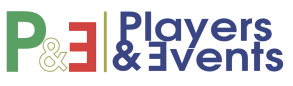 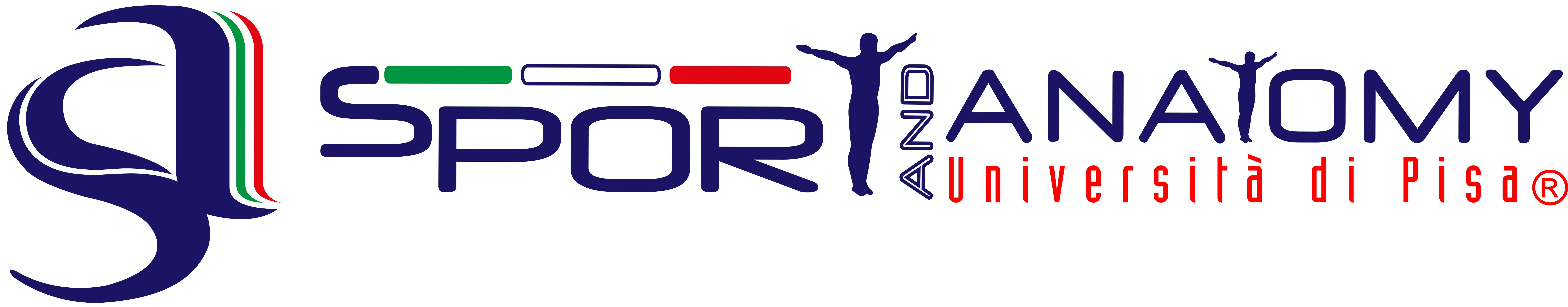 INVITANO06 Aprile 2023 ore 14.30VILLA BERTELLI Viale Mazzini 200, Forte dei MarmiLO STAFF TECNICO DI UNA SOCIETà SPORTIVA di calcioSaluti istituzionaliAlberto MattuginiComune di Forte dei MarmiUmberto MannellaPresidente comitato Universal Youth Cup            Simone CardulloPresidente CONI ToscanaSalvatore SanzoSport  e SaluteMODERA Marco Gesi Direttore del Centro di Medicina Riabilitativa “Sport and Anatomy” Direttore della scuola di specializzazione in Medicina dello Sport Università di PisaNE PARLIAMO CON Francesco BanchelliLegale, dirigente sportivoStefania Dall’Agli fisioterapistaGiovanni BonocorePreparatore atleticoMarco Giunta  allenatoreMarco Ceccomori, match analisysFausto Garcea Responsabile settore giovanile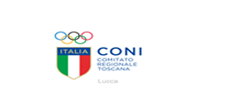 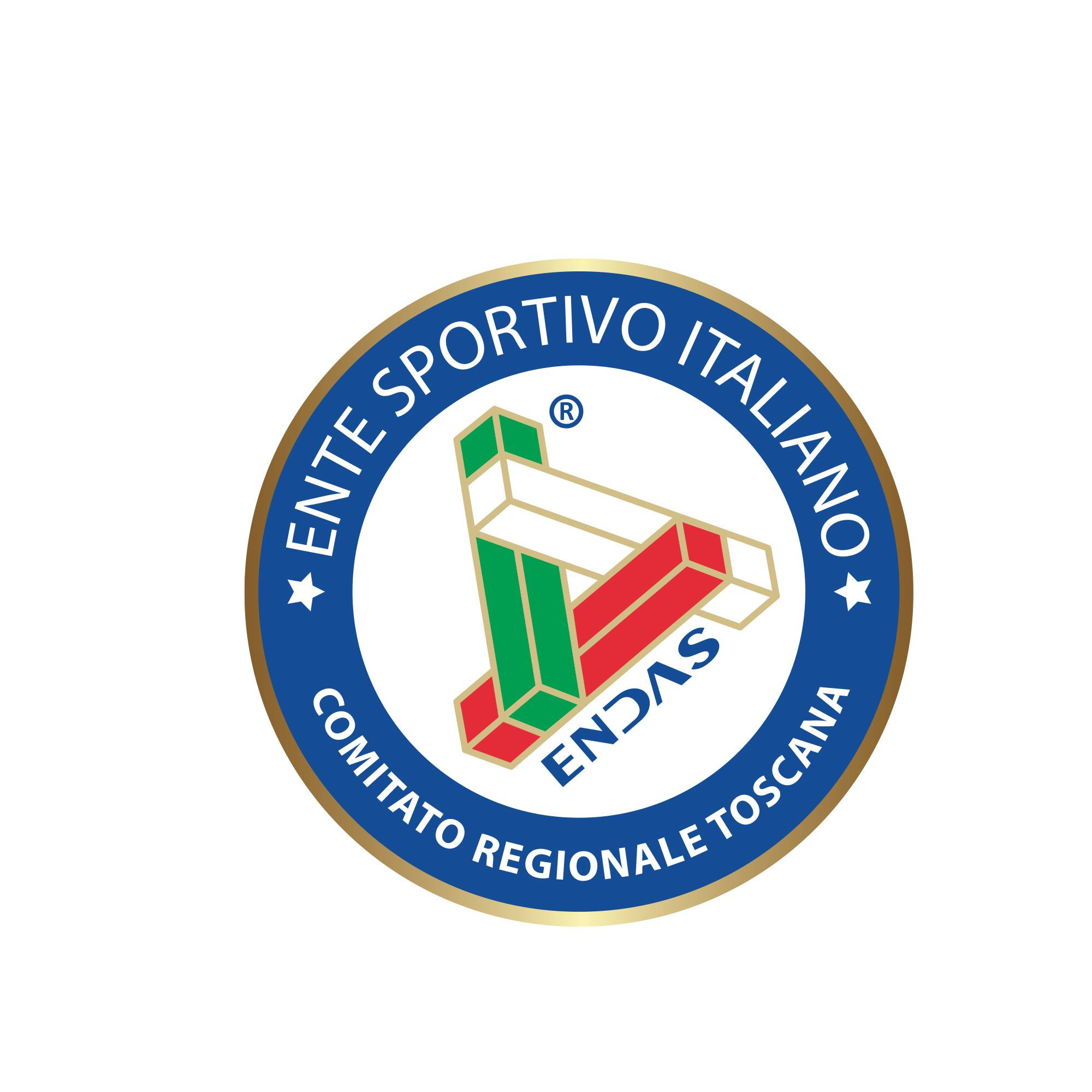 Ingresso libero, gratuito - max 60 posti per l’incontro (sino a esaurimento) –  riconoscimento di 1 credito per la partecipazione per gli studenti del corso di laurea scienze motorie UNIPI, iscrizione a lucca@coni.it (sino a esaurimento)